Wzór odwołania upoważnienia do przetwarzania danych osobowych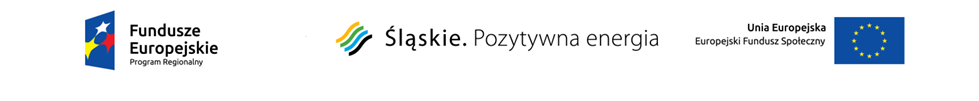 ODWOŁANIE UPOWAŻNIENIA nr ______DO PRZETWARZANIA DANYCH OSOBOWYCH Z dniem …………………… odwołuję upoważnienie Pani/Pana* ……………………………….. 
nr …………. do przetwarzania danych osobowych wydane w dniu ……………………… na podstawie:art. 37, w związku z art. 31 Ustawy z dnia 29 sierpnia 1997 r. o ochronie danych osobowych (tekst jednolity: Dz. U. z 2014 r. poz. 1182, z późn. zm.), Umowy nr …………….., z dn. ……………… o dofinansowanie projektu 
pt.………..………………………………………………………………………………………………,…..……………………………….….…………………………………………Data, czytelny podpis osoby upoważnionej do wydawania i odwoływania upoważnień w imieniu Beneficjenta.*niepotrzebne skreślić